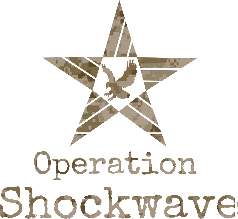 Privacy Act Statement:  The execution of this form does not authorize the release of information other than that specifically described below. This form will authorize OPERATION SHOCKWAVE to share provided information with other veteran’s service providers when necessary, and only for the purpose of providing assistance requested by the person signing this form. Completing this form is voluntary. However, if this release is not signed, the person requesting assistance may not receive the monies or services requested.Name_______________________________________ Date of Birth_____________________________Address_____________________________________ Email___________________________________Phone Number____________________________ Military Service: Branch ________________________Dates Served ________ to _________ Type of Discharge: ________________ Deployed: Yes___ No___ Where To: __________________________________ Combat: Yes___ No___   Disabled: Yes___ No___ Service Related: Yes___ No___ VA Disability Rating: ______%Employment: Full Time___ Part Time____ Seasonal____ None____ Education (Circle one): HS Diploma   Some College (# of credits) ____   College Degree_____________Criminal History: Please list any convictions and the year they occurred: __________________________________________________________________________________________________________________________________________________________________________________________________Circle no more than 3 of the following that you believe you need assistance with the most:EMPLOYMENT		FINANCING		EDUCATION		EMOTIONAL & BEHAVIORALVA BENEFITS		HOUSING 		MEDICAL & DENTAL 	FAITH & SPIRITUALITYPHYSICAL FITNESS	LEGAL			SENSE OF BELONGINGRank the following Personality Lingo Communication Styles in order of 1 through 4:CONNECTOR____   PLANNER____   MOVER____   THINKER____Comments (Include anything additional you would like Operation Shockwave to be aware of):I hereby authorize the OPERATION SHOCKWAVE RESOURCE TEAM to share my information on this form ONLY with organizations that may provide the monies, services, or items that I am requesting. This authorization does not replace the HIPAA Security Rule.Veterans’ Name (Print)__________________________ Signature_______________________________Date: _______________ Referred By: ____________________________________